ZAŠTITA OD VELIKIH VRUĆINA - PREPORUKE ZA JAVNOSTCijelo vrijeme trajanja velike vrućine pridržavajte se preporuka lokalnih zdravstvenih ustanovaRashladite svoj domNastojte rashladiti prostor u kojem živite. Mjerite sobnu temperaturu između 8.00 i 10.00 sati, u 13.00 sati i noću nakon 22.00 sata. Idealno bi bilo sobnu temperaturu držati ispod 32 oc danju i ispod 24 0C noću. To je posebno važno za djecu ili ako ste osoba starija od 60 godina ili ako imate kronične zdravstvene probleme.Koristite hladniji noćni zrak da rashladite svoj dom. Otvorite sve prozore ili rolete tijekom noći i ranih jutarnjih sati kada je vanjska temperatura niža (ako je to moguće).  Smanjite količinu vrućeg zraka unutar stana ili kuće. Danju zatvorite prozore i rolete (ako ih imate), naročito one koji su okrenuti prema suncu. Zatvorite sva umjetna svijetla i što je više moguće električnih uredaja.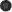 Stavite zaslone, draperije, tende na prozore koji dobivaju jutarnje ili popodnevno sunce.  Objesite mokre ručnike kako bi rashladili zrak u prostoriji. No, nemojte zaboraviti da se time povećava vlažnost.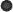 Ako imate uređaj za rashlađivanja (air-conditioning) zatvorite vrata i prozore kako ne bi trošili više energije nego što je potrebno.Električni ventilatori mogu pružiti olakšanje i osvježenje, ali ako je temperatura iznad 35 o c neće spriječiti bolesti vezane uz velike vrućine. Važno je piti dovoljno tekućine ali ne naglo.Klonite se vrućineSklonite se u najhladniju prostoriju Vašeg stana/kuće, posebno noću.Ako Vaš stan/kuću ne možete držati hladnim, provedite 2-3 sata dnevno u hladnom prostoru (npr. javna zgrada koja je hlađena).  Izbjegavajte izlazak u najtoplijem dijelu dana.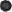 Izbjegavajte naporan fizički rad. Ako morate naporno raditi činite to u najhladnije doba dana, što je obično ujutro između 4.00 i 7.00 sati.Potražite sjenu.Ne ostavljajte djecu ili životinje u parkiranom vozilu niti u hladu, odnosno nikada se ne smiju ostavljati u automobilu bez nadzora. Redovito koristite kreme sa zaštitnim faktorom od štetnog UVA i UVB zračenja.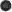 Naročitu brigu valja posvetiti djeci tako da se dojenčad do dobi od 6 mjeseci uopće ne izlaže suncu i za njih se ne primjenjuju zaštitne kreme. Do kraja prve godine se djeca ne smiju izlagati izravnom suncu i treba primjenjivati zaštitne kreme zbog indirektnog zračenja. Preporučuju se hipoalergene kreme bez kemijskih filtera uz druge zaštitne mjere pri čemu je važno koristiti i posebnu zaštitnu odjeću koja štiti od UV zračenja.Prilagodite svoje izlaganje sunčevom UV zračenju uvažavajući dnevne promjene vrijednosti UV indeksa.Rashladite tijelo i pijte dovoljno tekućineIzbjegavati boravak na suncu u razdoblju od 10-17 sati, poglavito djeca, trudnice, starije osobe i srčani bolesnici te bolesnici oboljeli od šećerne bolesti;Tuširajte se ili kupajte u mlakoj vodi. Druga mogućnost je je zamatanje u hladne mokre ručnike, hladiti se mokrom spužvom, kupke za noge, itd. Nosite laganu široku svijetlu odjeću od prirodnih materijala. Ako idete van stavite šešir širokog oboda ili kapu i sunčane naočale.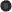 Koristite laganu posteljinu, plahte, po mogućnosti, bez jastuka kako bi izbjegli akumulaciju topline.Pijte redovito i izbjegavajte alkohol i napitke s previše kofeina i šećera.  Jedite češće male obroke. Izbjegavajte hranu bogatu bjelančevinama.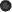 Pomognite drugimaPosjetite obitelj, prijatelje i susjede koji većinu vremena provode sami. Osjetljive osobe mogle bi zatrebati pomoć tijekom vrućih dana.Razgovarajte o toplinskom valu s Vašom obitelji. S obzirom na svoje zdravstveno stanje i aktivnosti svaki član obitelji treba znati koje mjere zaštite mora poduzeti.Ako je netko koga Vi poznajete pod rizikom pomognite mu da dobije savjet i podršku. Starije osobe i bolesnike koji žive sami treba posjetiti barem jednom dnevno.Ako uzimaju lijekove, provjerite s liječnikom koji ih liječi kakav utjecaj ti lijekovi mogu imati na termoregulaciju i ravnotežu tekućine u tijelu.Položite tečaj prve pomoći kako bi naučili što poduzeti u slučaju toplinskog udara i ostalih hitnih stanja. Svatko mora znati kako reagirati.Ako imate zdravstvene problemeDržite lijekove na temperaturi ispod 25 o c ili u hladnjaku (pročitajte upute o skladištenju lijeka u uputi o lijeku).Tražite savjet liječnika, ako imate neku kroničnu bolest ili uzimate više lijekova.Ako se Vi ili drugi oko Vas osjećaju lošeTražite pomoć ako imate vrtoglavicu, slabost, nemoć, tjeskobu ili ste izrazito žedni i imate jaku glavobolju; što prije otiđite u hladniji prostor i mjerite temperaturu;Popijte vodu ili voćni sok da nadoknadite tekućinu;Smirite se i legnite u rashlađenu prostoriju ako imate bolne grčeve, najčešće u nogama, rukama ili trbuhu, često nakon provedenog rada ili vježbe u vrlo vrućem vremenu, pijte tekućinu koja sadrži elektrolite, a u slučaju da grčevi ostanu prisutni duže od jednog sata potrebna je medicinska pomoć;Savjetujte se s liječnikom u slučaju drugih tegoba ili ako opisane tegobe duže traju.A Ako neki član Vaše obitelji ili osobe kojima pomažete imaju vruću suhu kožu ili delirij (nerazumno razgovaraju i nemirni su), grčeve i/ili su bez svijesti odmah zovite liječnika/ hitnu pomoć. Dok čekate na liječnika/hitnu pomoć, smjestite njega/nju u hladnu prostoriju u vodoravan položaj, podignute mu/joj noge i kukove, odstranite odjeću i počnite s vanjskim hladenjem, kao što su hladni oblozi na vrat, pazuhe i prepone uz ventilator i špricanje kože vodom temperature 25—30 0 C. Mjerite temperaturu tijela. Hladite osobu dok se tjelesna temperatura ne spusti ispod 38 0 C. Nemojte dati acetilsalicilnu kiselinu ili paracetamol. Osobe bez svijesti postavite u bočni ležeći položaj.Izvor: http://www.euro.who.int/Važni brojevi:Hitna pomoć — 194 (za cijelu Republiku Hrvatsku)Centar 112 djeluje kao jedinstveni komunikacijski centar za sve vrste hitnih situacija.Vidi: www.zdravstvo.gov.hr; www.hzjz.hr; www.srcana.hr; www.cezih.hr